CREA UN MENÚ DE RETSTAURANT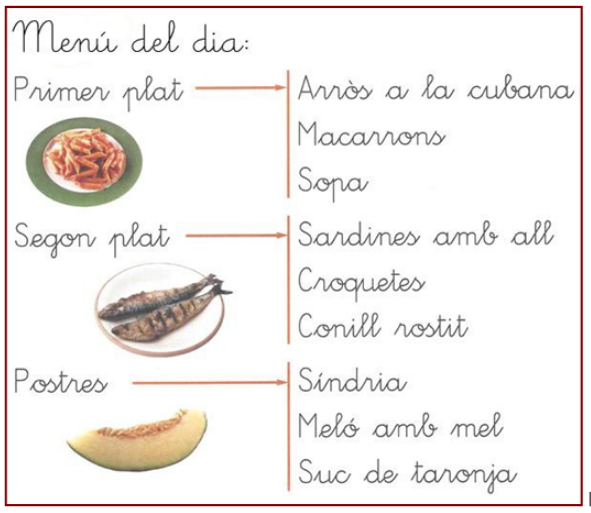 Arròs a la cubana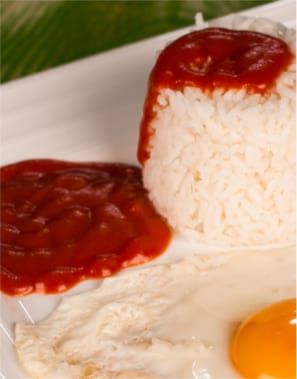 Busca a internet aquests estris MENÚMENÚMENÚFOTOESCRIU ELS PLATSPRIMER PLATSEGON PLATPOSTRESPAELLAGOTCULLERAPLATCUINATOMAQUETSAL